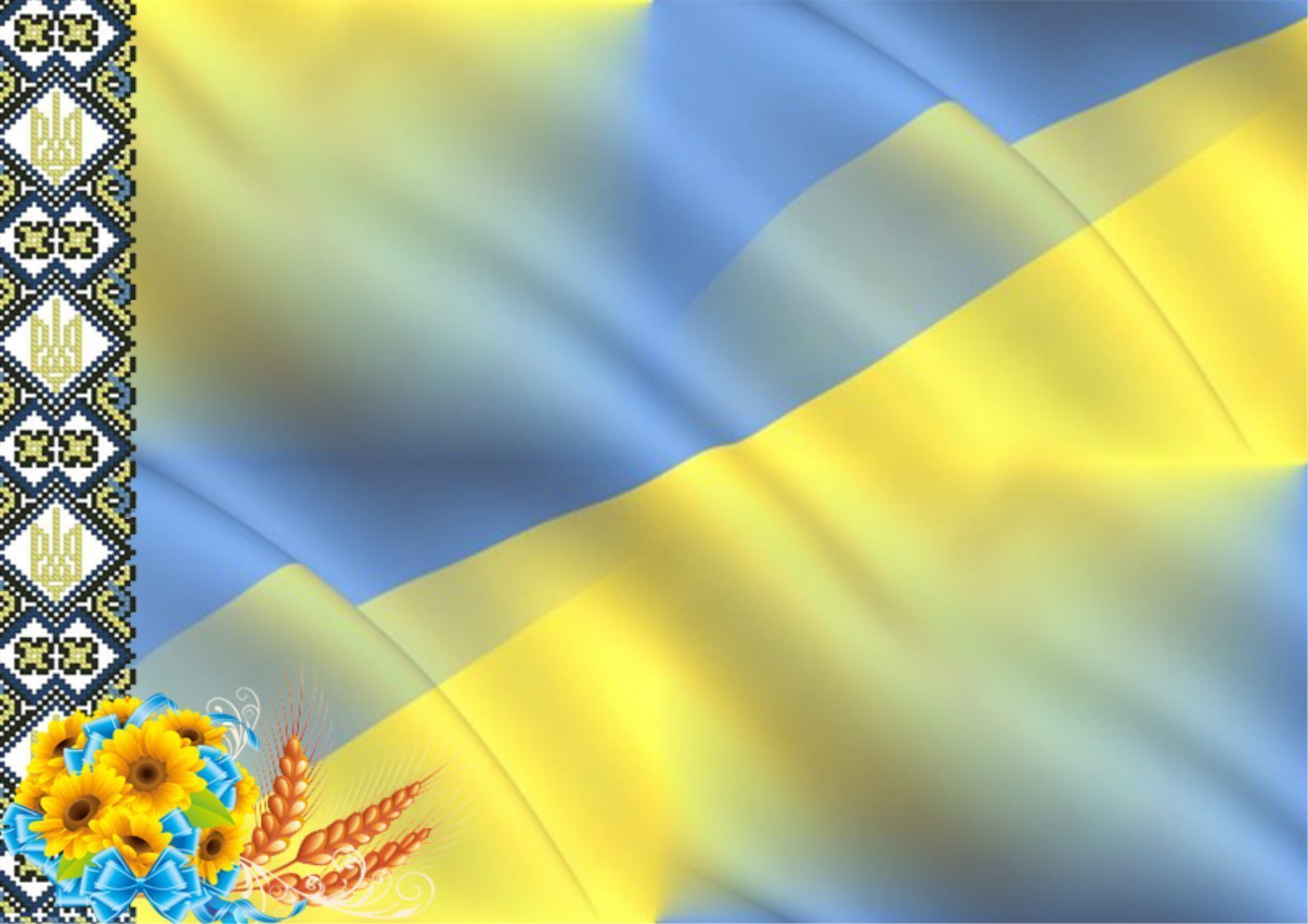 ШАНОВНІ КОЛЕГИ, БАТЬКИ, УЧНІ!Закінчився навчальний рік, тому звітні збори, які вже стали традиційними – це час підведення певних підсумків. у роботі колективу школи, учнів та й безпосередньо директора на посаді протягом 2022-2023 н.р.Відповідно до наказу Міністерства освіти і науки України «Про запровадження звітування керівників дошкільних, загальноосвітніх та професійно-технічних навчальних закладів» від 28 січня 2005 р. № 55 ми проводимо загальні збори. Для проведення зборів, ми керуємося діючим Положенням про загальноосвітній навчальний заклад, затвердженого постановою Кабінету Міністрів України від 27 серпня 2010 р. № 778 (із змінами), Примірним положенням про порядок звітування керівників дошкільних, загальноосвітніх та професійно-технічних навчальних закладів про свою діяльність перед педагогічним колективом та громадськістю, затвердженого наказом Міністерства освіти і науки України від 23.03.2005 № 178
          З огляду на виникнення нових викликів для системи освіти України в умовах воєнного стану протягом 2022-2023 н.р. діяльність закладу спрямовувалася на дотримання вимог законодавства України в частині забезпечення Державних гарантій у сфері освіти, забезпечення прав кожної дитини на освіту. 	Управлінська діяльність здійснювалась відповідно до розробленої Стратегії розвитку Гімназії №1, в якій чітко окреслено місію закладу -  створення організаційних, науково-методичних, інформаційних, ресурсних умов, які сприятимуть всебічному розвитку особистості, задоволенню інтелектуальних, творчих, емоційних та соціальних потреб; забезпеченню науково-практичної підготовки талановитої молоді, виховання молоді активними  громадянами країни.Ми завершили  2022-2023 н.р., складний, тривожний, воєнний, який приніс нам усім чимало викликів, незручностей. Разом з тим, він був ефективним і результативним (як показав аналіз деяких освітніх, управлінських процесів, анкетувань та досліджень серед учасників освітнього процесу). Ще на початку навчального року ми чітко усвідомлювали, що на превеликий жаль, наша гімназія належить до числа тих 40% українських шкіл, в яких в 22-23 н.р. апріорі не могло відбуватися очне навчання, оскільки в ній немає ні підвалу, ні напівпідвального приміщення, ані найближчого укриття, хоча поруч ми межуємо із критичною інфраструктурою. Тому, ми відшукали інший, єдиний можливий спосіб, резерви для організації змішаного навчання – це домовленості з приватною особою про оренду  підвалу у безпосередній близькості до закладу.Ми консолідували зусилля для прийняття виважених та ефективних рішень та вжили заходів щодо подолання освітніх втрат, підвищення якості освітнього процесу, результатів навчання, аналізували професійні та організаційні виклики, потреби в частині матеріально-технічного забезпечення освітнього процесу з метою оперативного реагування.У своїй діяльності протягом звітного періоду я як директор школи керувалася посадовими обов’язками, основними нормативно-правовими документами, які регламентують роботу навчального закладу: Конституцією України, Законами України «Про освіту», «Про повну загальну середню освіту», «Про основні засади мовної політики в Україні», Статутом школи та чинними нормативно-правовими документами у галузі освіти. Свою роботу та роботу закладу представляю за результатами комплексного самооцінювання відповідно до чотирьох напрямків внутрішньої системи забезпечення якості освітньої діяльності, за якими оцінюють роботу навчального закладу експерти інституційного аудиту, а саме:Освітнє середовище закладу освіти;Система оцінювання здобувачів освіти;Оцінювання педагогічної діяльності педагогічних працівників;Управлінські процеси закладу освіти.РОЗДІЛ І. ОСВІТНЄ СЕРЕДОВИЩЕ ЗАКЛАДУ ОСВІТИОсвітній  процес у Чернівецькій гімназії №1 розпочався відповідно до структури навчального року  з 01 вересня 2022 року та тривав по 16 червня  2023 року. Навчальні заняття організовані відповідно до розкладу занять, затвердженого директором  освітнього закладу та семестровою системою: І семестр тривав з 01 вересня 2022 року по 31  грудня 2022 року; ІІ семестр з 29 січня по 16 червня 2023 року.Однією з важливих умов для освітнього процесу є безпечне та комфортне освітнє середовище. Освітнє середовище закладу є безпечним та комфортним для учасників освітнього процесу. Ми постійно працюємо над його оновленням та покращенням. Проте в закладі освіти залишається проблематичним облаштування території з урахуванням доступності та універсального дизайну.  Територія закладу повністю огороджена, убезпечена від доступу стороннього автотраспорту, на території закладу немає «схованок», де учні можуть залишитися без нагляду дорослих. Територія закладу є достатньо озелененою. Навчальні приміщення початкової школи (навчальні кабінети, допоміжні приміщення, туалетні кімнати) знаходяться в окремому приміщенні. Облаштування приміщень закладу не становить загрози травмування учнів та працівників (неслизька підлога, належним чином встановлені меблі у навчальних кабінетах, не загромаджені коридори та рекреації).Режим прибирання забезпечує чистоту та охайність місць спільного користування, коридорів та навчальних приміщень, спортивної зали.Заклад освіти дотримується режиму провітрювання, у навчальних кабінетах є графік провітрювання. Утримання туалетних кімнат відповідає санітарним умовам  Приміщення для харчування відповідає санітарно-гігієнічним нормам. Заклад освіти підключений  до високошвидкісного інтернету (більше 100 МБ/с), що значно покращує освітній процес у школі і дозволяє використовувати всі можливості глобальної мережі Інтернет. З розвитком глобальної мережі Інтернет школа отримала необмежені можливості представити себе, свій колектив та його досягнення далеко за межами свого регіону. Одночасно з’явилася можливість отримувати додаткову інформацію про навчальні заклади України та зарубіжжя, переймати їх досвід для покращення якості освітніх послуг. Інтернет дозволив вести спілкування між колегами-педагогами на сторінках веб-ресурсів, обмінюватися своїми надбаннями, вирішувати наболілі проблеми, тощо. Мережа Інтернет стала доступною у всіх кабінетах школи, крім того у фойє закладу, зонах рекреації, коридорах відкрита «гілка» безкоштовного WІ-FІ, яку учні використовують для пошуку необхідної інформації з власних ґаджетів. А у всіх навчальних кабінетах інтернет та WІ-FІ працюють за допомогою  іншої закритої «гілки», призначеної для проведення занять у аудиторіях. Це рішення дозволило уникнути перевантаження мережі у навчальному закладі та одночасно зробило доступною для всіх дітей мережу Інтернет. Учні,  які не мають можливості підготувати необхідну для навчання інформацію з використанням Інтернету дома, спокійно можуть це зробити у навчальному закладі з використанням власних ґаджетів.  Важливою умовою функціонування безпечного освітнього середовище є наявність безпечного контенту, який запобігає доступу учнів до заборонених сайтів.    Учителя інформатики працювали у цьому напрямку та забезпечили його реалізацію.З метою реалізації державної політики з питань забезпечення права дітей, які потребують корекції фізичного та (або) розумового розвитку, на здобуття якісної освіти, інтеграції їх до загального освітнього простору, надання їм психолого-соціальної та педагогічної підтримки для адаптації серед однолітків та підготовки до самостійного життя у соціумі та враховуючи побажання батьків у 2022-2023 н.р. функціонувало  три інклюзивних класи, у яких навчаються 3 дітей з особливими освітніми потребами.  У 2, 3, 6 класах працювали асистенти вчителя Гіба А.В.   Іванович І.Г., Вільчак М.І. Проводились корекційно-розвиткові заняття спеціалістами згідно рівнів підтримки дітей з ООП. У новому 2023-2024 н. р. згідно заяви батьків, на підставі висновку інклюзивно-ресурсного центру планується створення ще одного інклюзивного класу (в 1 класі). Тому, на наступний навчальний рік в мережі закладу заплановано діяльність 4-х інклюзивних класів, у яких всього буде навчатись 4 дітей. Тому, наш заклад зреалізував завдання щодо створення інклюзивного середовища. На початок навчального року  для учнів з особливими освітніми потребами  розроблено індивідуальну програму розвитку за участю батьків, класних керівників, психолога. ІПР протягом року переглядалася, доповнювалася відповідно до можливостей та розвитку дітей.    За висновками  ПМПК  введено корекційно-розвиткові заняття з розвитку мовлення, соціально-побутового орієнтування, ЛФК. У закладі освіти тричі на рік відбувається засідання команди супроводу дітей з ООП щодо складання та доповнення індивідуальної програми розвитку дитини із залученням фахівців з інклюзивно-ресурсного центру. Проте гострою проблемою залишається облаштування ресурсної кімнати для роботи з дітьми з особливими освітніми потребами. Тому це є одним із основних пріоритетних напрямків роботи адміністрації закладу на наступний навчальний рік.Перспективи:Продовжувати зміцнювати матеріально-технічну базу ресурсної кімнати.Поповнити засоби корекції, тренажерне обладнання.Цілеспрямована робота в закладі спрямована на запобігання жорстокості та насиллю в шкільному середовищі. У грудні проведено акцію «16 днів проти насильства», у січні учні 6-8 класів відвідали захід «Школа без булінгу». На сайті школи розміщено корисні матеріали щодо теми антибулінгу. У лютому 2022 року на педагогічній раді затверджено «Положення про порядок розгляду випадків булінгу (цькування) у закладі освіти, яке встановлює норми та правила етичної поведінки, професійного спілкування у відносинах між учасниками освітнього процесу.Робота навчального закладу із запобігання дитячому травматизму упродовж 2022/2023навчального року здійснювалась відповідно до Законів України «Про освіту», «Про повну загальну середню освіту», «Про охорону дитинства», постанови Кабінету Міністрів України від 22.03.2001 № 270 «Про затвердження Порядку розслідування та обліку нещасних випадків невиробничого характеру», наказів Міністерства освіти і науки України від 31.08.2001 № 616 «Про затвердження Положення про порядок розслідування нещасних випадків, що сталися під час навчально-виховного процесу в навчальних закладах» (зі змінами), в редакції, затвердженій наказом Міністерства освіти і науки України від 07.10.2013 №1365 «Про внесення змін до Положення про порядок розслідування нещасних випадків, що сталися під час навчально-виховного процесу в навчальних закладах», від 01.08.2001 №563 «Про затвердження Положення про організацію роботи з охорони праці учасників навчально-виховного процесу в установах і закладах освіти» (зі змінами), від 18.04.2006 №304 «Про затвердження Положення про порядок проведення навчання і перевірки знань з питань охорони праці в закладах, установах, організаціях, підприємствах, підпорядкованих Міністерству освіти і науки України» (зі змінами), листів Міністерства освіти і науки України від 26.05.2014 №1/9-266 «Про використання Методичних матеріалів «Вимоги безпеки під час канікул», від 16.06.2014 №1/9-319 «Про використання методичних матеріалів щодо організація навчання і перевірки знань, проведення інструктажів з питань охорони праці, безпеки життєдіяльності в загальноосвітніх навчальних закладах.У 2022/2023 навчальному році питання збереження життя і здоров’я учнів та запобігання випадкам дитячого травматизму розглядалося на засіданнях педагогічної ради, інструктивно-методичних нарадах при директорові, засіданнях шкільних методичних об’єднань класних керівників тощо.У навчальному закладі наявна система профілактичної роботи з цих питань, яка включає в себе комплекси занять за розділами, які учні вивчають на уроках з «Основ здоров’я» та на годинах спілкування. Упродовж навчального року проводились Дні безпеки, лекції, турніри та інші заходи з питань запобігання різних видів дитячого травматизму згідно з планами виховної роботи.  В навчальному закладі  оформлені стенди з попередження дитячого травматизму. На кожному поверсі розташований план евакуації на випадок пожежі або інших стихійних лих. Стан роботи з охорони праці, техніки безпеки, виробничої санітарії під час освітнього процесу в школі у 2022/2023 навчальному році знаходився під щоденним контролем адміністрації школи.У класних журналах 1-9-х класів були відведені окремі сторінки для бесід із правил дорожнього руху, правил протипожежної безпеки, з профілактики отруєння, правил безпеки при користуванні газом, правил безпеки з користування електроприладами, правил безпеки з вибухово небезпечними предметами, правил безпеки на воді та інші виховні заходи з попередження усіх видів дитячого травматизму.Учителями проводилися інструктажі з безпеки життєдіяльності, що зафіксовано в окремих журналах на уроках фізичної культури, трудового навчання, фізики, хімії, інформатики, біології, під час прогулянок, екскурсій; бесіди з попередження усіх видів дитячого травматизму перед виходом на осінні, зимові та літні канікули. Пріоритетним завданням Гімназії №1 є організація роботи з охорони праці та безпеки життєдіяльності. На початок навчального року оформлено всі необхідні акти-дозволи на проведення навчальних занять у кабінетах і шкільних приміщеннях підвищеної небезпеки, на експлуатацію харчоблоку та акт санітарно-технічного стану школи. Питання ОП та БЖ обговорюються на нарадах при директорові. З учнями було проведено тижні безпеки дорожнього руху, безпеки життєдіяльності, акції «Будь уважним, пішоходе!», «Молодь за безпеку дорожнього руху», День охорони праці.Сплановано роботу класних керівників та педагогів щодо попередження дитячого травматизму. Під час навчання з використанням дистанційних технологій бесіди та інструктажі з техніки безпеки проводилися в офлайн та онлайн-форматах. Класні керівники демонстрували відео, презентації,  спільно з учнями розв’язували практичні завдання щодо попередження травмувань. Особлива увага приділялася роботі щодо вивчення правил поведінки з вибухонебезпечними предметами та поведінці у воєнний час. 	Перспективи:Продовжувати пропедевтичну роботу щодо дотримання учасниками освітнього процесу правил безпеки життєдіяльності, профілактики дитячого травматизму шляхом  демонстрації відеороликів, практичного відпрацювання дій в надзвичайних ситуаціях, моделюванню та аналізу життєвих ситуацій. Формувати в учнів навички конструктивного вирішення конфліктів у міжособистісних стосунках. Аналізуючи наслідки травматизму серед учнів за 2022/2023навчальний рік, ми  можемо стверджувати, що  випадки травм знизилися. З вересня 2022 по червень 2023 року не зафіксовано  випадки травм під час освітнього процесу та  побутового характеру.  У 2023/2024 навчальному році педагогічному колективу необхідно продовжити систематичну роз’яснювальну роботу з питань попередження дитячого травматизму та контроль за поведінкою учнів на перервах та під час екскурсій.Питання безпеки життєдіяльності учнів під час навчально-виховного процесу та в побуті обговорювалися під час засідань педагогічних рад, на нарадах при директорі, на класних батьківських зборах.Соціальна підтримка дітей пільгових категорій, що навчаються у гімназії, проводиться згідно з діючим законодавством. На початку навчального 2022-2023 року було систематизовано соціальний паспорт закладу, в січні 2023  року оновлено  загальношкільний банк даних здобувачів освіт соціально незахищених категорій. Систематично здійснювалось оновлення банку даних дітей пільгового контингенту, зміни до якого вносились кожного разу після зміни у соціальному статусі здобувача освіти гімназії..  З опікунами дітей-сиріт та дітей позбавлених батьківського піклування підтримується постійний зв'язок класних керівників, практичного психолога, соціального педагога, адміністрації школи. Відповідно до кошторисних призначень у травні 2023 року здобувачі освіти з числа сиріт та позбавлених батьківського піклування були забезпечені спортивними костюмами . Адміністрація та класні керівники здійснюють контроль за продовженням навчання та працевлаштуванням здобувачів освіти пільгової категорії, здійснюють контроль за проходженням планового медичного огляду. Проведена соціальна паспортизація класів, школи. Складені і опрацьовані списки дітей-сиріт, дітей-інвалідів, дітей, які знаходяться під опікою та позбавлені батьківського піклування, дітей з багатодітних сімей, із малозабезпечених сімей, із неповних сімей.Адміністрацією скоординовано річний план роботи гімназії, план виховної роботи класних керівників,  план роботи психологічної служби з питань соціальної підтримки та допомоги дітям соціально незахищених категорій. Впродовж навчального адміністрація закладу співпрацювала із Службою у справах дітей щодо соціального захисту дітей пільгових категорій. Наша  гімназія завжди проводила активну волонтерську діяльність, а з початком війни цей напрямок набув нових пріоритетів в організації та проведенні.З червня по вересень 2022 в закладі проживали вимушені переселенці, для яких були створенні необхідні умови проживання.До волонтерської діяльності закладу долучалися всі учасники освітнього процесу: здобувачі освіти, батьки, педагоги. Медичний огляд учнів у 2022-2023 році було проведено з дотриманням усіх санітарно-епідеміологічних правил і норм. Аналіз результатів медичного огляду показав, що у закладі спостерігається зменшення кількості хворих у порівнянні з 2021 роком. Проходження медичного огляду фіксується в санітарних книжках установленого зразка, які реєструються і зберігаються у сестри медичної школи.Для вивчення професійних нахилів і можливостей проведено тестування учнів  9-го класу з метою надання допомоги у їх професійному самовизначенні. Проводилася зустріч учнів 9 –го з працівникамислужби Центру зайнятості та представниками ВУЗів для орієнтування у виборі професії за сучасних умов.Класні керівники та вчителі постійно тримають під контролем своїх учнів. З метою запобігання травматизму та підтримання порядку на перервах протягом навчального року організовується чергування по школі учнів 5-9 класів та вчителів. Але цей напрямок роботи ще потребує корекції і сумісних зусиль щодо покращення, а саме:класним керівникам потрібно постійно контролювати своїх учнів під час чергування по школі, не перекладати свою відповідальність на інших вчителів;класним керівникам  1-4 класів та вчителям-предметникам відповідально ставитись до обов’язків «Чергового вчителя» згідно «Графіку чергування вчителів по школі»;класним керівникам привчати учнів до культурної поведінки у школі, виховувати повагу до чергового учня та вчителя.Головні завдання підготовки у сфері цивільного захисту школи у 2022/2023 навчальному році в основному виконані. У навчальному закладі були затверджені плани основних заходів підготовки цивільного захисту на 2022/2023 роки, уточнені Плани дій структурних підрозділів у режимах повсякденної діяльності, підвищеної готовності, надзвичайної ситуації, надзвичайного стану. Основні зусилля у розв‘язанні питань ЦЗ спрямовувалися на організацію навчання учнів  та постійного складу навчальних закладів згідно з чинними програмами ЦЗ, навчання їх правилам поведінки та основним способам захисту від наслідків надзвичайних ситуацій, прийомам надання першої допомоги тощо. Підготовка з цивільного захисту учнів школи проводилася під час вивчення курсів  «Основ здоров‘я» у 4-9-х класах; Перевірка і закріплення учнями та педагогічним колективом навчального закладу теоретичних знань з ЦЗ, практичних навичок під час дій у екстремальних умовах здійснювалася під час проведення у закладі Дня цивільного захисту -16 травня 2023 рокуВажливим аспектом збереження здоров’я учнів є створення умов для раціонального збалансованого харчування дітей протягом часу перебування у закладі. Організація харчування учнів закладу регламентується законами України «Про освіту», «Про повну загальну середню освіту», «Про охорону дитинства», Постановою Кабінету Міністрів України «Про затвердження норм харчування у навчальних та оздоровчих закладах» (зі змінами та доповненнями, затвердженими Постановою Кабінету Міністрів України), іншими нормативними документами.РОЗДІЛ ІІ. СИСТЕМА ОЦІНЮВАННЯ ЗДОБУВАЧІВ ОСВІТИЦей воєнний рік став справжнім викликом для адміністрації, педагогів, тому що довелося планувати навчання учнів різних класів за різними форматами і формами здобуття освіти. Проте , не зважаючи на труднощі, нам вдалося організувати освітній процес  із дотриманням вимог безпечної роботи в умовах воєнного стану:- учнів 1-4-го класів в  І зміну в очному режимі - учнів  5-9 класів в ІІ зміну в очному режимі13 учнів закладу навчалися за екстернатною  формою навчання,  інклюзивною (3 учнів) формами навчання, що забезпечує право кожної дитини на вільний доступ до освіти та 21 учень на дистанційній формі ,бо знаходились за кордоном.	На закінчення 2022/2023 навчального року у початкових класах закладу освіти навчається  59 учнів,  у 5-9 класах – 78 учень. Згідно з річним планом роботи  освітнього закладу  на 2022/2023 навчальний рік адміністрацією закладу було проведено аналіз досягнень учнів 1-4, 5-9 класів за 2022/2023 навчальний рік.За підсумками аналізу навчальних досягнень 2022/2023  навчального року із 137  учнів 1-9 класів:59 учні 1-4  класів  оцінені вербально і оформлені свідоцтва досягнень;137 учнів переведено  на наступний рік навчання;3 учні закінчили навчання за інклюзивною  формою;9  учнів нагороджено Похвальними листами «За високі досягнення у навчанні»;не атестованих учнів немає.Плідною роботою педагоги освітнього закладу добилися таких навчальних досягнень серед учнів 5-9  класів,  що жоден з їх вихованців не має знань на початковому рівні. Проаналізувавши стан успішності учнів окремо по класах, робимо висновок, що в кожному класі є резерв учнів, які б могли досягти свого основного рівня.  Мережа класівАдміністрацією  та педагогічним колективом проведено певну роботу щодо збереження й розвитку  шкільної  мережі.Середня наповнюваність класів у 2022/2023 навчальному році становить 15  учнів. Основними заходами зі збереження контингенту учнів у 2022/2023 навчальному році були:організація обліку дітей та підлітків  на території обслуговування;контроль відвідування учнями навчальних занять;організація навчання за інклюзивною формою;функціонування гуртків;індивідуальна робота з учнями та батьками;надання закладом якісної освіти.Аналіз причин руху учнів свідчить, що вони зумовлені зміною місця проживання родини або пов’язані з переїздами в результаті  воєнного стану.Основними напрямами роботи щодо забезпечення  соціальної підтримки дітей пільгових категорій є виявлення, облік і створення умов для їхнього навчання, виховання й розвитку.Робота з обдарованою молоддюУ 2022/2023 н. р. значна увага приділялася роботі з обдарованими дітьми, втілювались у життя заходи щодо реалізації програми «Обдарована дитина».Ефективною формою роботи для реалізації, утвердження своїх здібностей є предметні олімпіади та конкурси.Упродовж чотирьох років організації навчальної та виховної діяльності  ми стали свідками того, що українська система освіти активно реформується, щоб відповідати світовим тенденціям, потребам економіки, а також сучасним особистісним і суспільним запитам. У навчальному році, що минув, освітня діяльність початкової школи була спрямована на реалізацію  вимог Концепції  державної політики в сфері освіти «Нова українська школа». Діяльність  педагогів знайшла своє відображення у застосуванні методик компетентісного та інтегрованого навчання, практично-діяльнісних та дослідницьких підходів, дотриманні  принципів дитиноцентризму та безпечності організації освітнього середовища.Випускники 4-х класів  у повному обсязі пройшли  адаптаційно-ігровий та основний етапи навчання в Новій українській школі; у якій приємно навчатися, адже вона надає не лише знання, але й навчає здобувачів освіти застосовувати їх у повсякденному житті.Відстеження особистісного розвитку дитини та хід опановування нею навчальним досвідом, як основою компетентностей, здійснювалося шляхом упровадження  системи формувального оцінювання. Використання  такої форми оцінювання дозволяє відстежувати особистісний поступ  кожної дитини, хід опановування нею змістом навчального матеріалу  та вибудовувати індивідуальну освітню траєкторію розвитку особистості.В кінці навчального року, за рішенням педагогічної ради,  підсумкове оцінювання для учнів 1-2 класів є вербальним. А для здобувачів освіти 3-4 класів – рівневим . Воно передбачає зіставлення навчальних досягнень учнів з конкретними очікуваними результатами навчання, визначеними освітньою програмою. За результатами підсумкового оцінювання усі здобувачі школи І  ступеня переведені на наступний рік навчання.Не зважаючи на виклики сучасності у 2022/2023 навчальному році початківці були активними учасниками позашкільної освітньої, приймали участь у різноманітних конкурсах, акціях, змаганнях. На кінець 2022/2023 н.р. в основній школі навчається 78 учнів, ,за результатами навчального року 9 учнів нагороджені Похвальними листами.Найвищі показники навчальних досягнень мають учні 5-го,  та 9- го класів.Згідно з  річним планом роботи школи, наказу управління  освіти і науки  Чернівецької міської ради протягом 2022/2023 навчального року учні школи брали активну участь у І  та ІІ  етапах Всеукраїнських учнівських олімпіад, мовознавчих конкурсах, Всеукраїнських інтерактивних  конкурсах  «Колосок», «Левеня», Міжнародних  конкурсах з    інформатики «Бобер», з математики «Кенгуру  На  ІІ-х (міських) етапах маємо такі досягнення:Тодерян В., учень    9  класу  (уч.Тодерян В.О.),   посів  ІІ місце з Всеукраїнської учнівської олімпіади з біологіїТодерян В., учень 9  класу  (уч.Процюк Л.В.),   посів  ІІІ місце з Всеукраїнської учнівської олімпіади з хіміїІванович М. учень 9  класу  (уч.Туряк М.Г.) посів  ІІІ місце з Всеукраїнської учнівської олімпіади з англійської мови)РОЗДІЛ ІІІ. ОЦІНКА ПЕДАГОГІЧНОЇ ДІЯЛЬНОСТІ ПЕДАГОГІЧНИХ ПРАЦІВНИКІВПротягом 2022/2023 навчального року педагогічні працівники закладу працювали над загальношкільною науково-методичною проблемою у наступних методичних об’єднаннях:асистенти вчителів;вчителів предметників;початкових класів;класних керівників.Аналіз роботи методичних об’єднань засвідчує, що основну увагу вчителі приділяли підвищенню фахової майстерності, розвитку власної творчої особистості, спільному вирішенню завдань, поставлених методичними об’єднаннями щодо втілення сучасних інновацій та педагогічних технологій, сприяли творчому підходу до реалізації ідей програм з кожного предмета на забезпечення, засвоєння й використання найбільш раціональних методів і прийомів навчання та виховання школярів. На засіданнях методичних об’єднань розглядались, зокрема, такі питання:виконання Державних стандартів освіти;вивчення й реалізація основних положень нормативних і директивних документів про освіту;опрацювання методичних рекомендацій щодо вивчення базових дисциплін у 2022/2023 навчальному році;методика організації та проведення сучасного уроку;використання інтерактивних технологій як засіб підвищення ефективності уроку;формування предметних компетентностей в учнів;робота з творчо обдарованою молоддю, залучення до участі в різноманітних конкурсах, олімпіадах;вивчення передового педагогічного досвіду вчителів міста, області.Робота методичних об’єднань була спланована, засідання проводилися на належному рівні з обговоренням науково-теоретичних питань і практичної діяльності вчителів.Методична рада закладу забезпечувала планування, керівництво та аналіз методичної роботи протягом року. Майстерність учителів здійснювалася через постійне самовдосконалення, вивчення передового досвіду вчителів України та своїх колег шляхом самоосвіти та через участь у роботі методичних об’єднань, семінарах, виконанні особистих творчих планів.Педагоги закладу освіти є активними членами вебспільноти освітян, працюючи на таких платформах, як «Всеосвіта», «На урок», «Прометеус» тощо, де проходять курси, беруть участь у семінарах та конференціях, розміщують власні методичні матеріали, створюють тести для перевірки рівня навчальних досягнень учнів.Традиційним у закладі освіти залишилося проведення предметних тижнів та творчих тижнів учителів, які атестуються.Питання методичної роботи з педагогічними кадрами, удосконалення професійної майстерності були предметом обговорення на засіданнях педагогічних рад, адміністративних нарад, нарад при директорі.Аналіз підсумків навчального року дає підстави зробити висновки, що порівняно з минулим навчальним роком зріс рівень фахової майстерності педагогів. Педагогічний колектив школи в процесі своєї діяльності реалізував мету виховання, навчання та розвитку дітей, поставлену на початку навчального року.Разом з тим в організації методичної роботи багато невирішених проблем, суттєвих недоліків:•	недостатньо налагоджене взаємовідвідування уроків учителями;•	кожне методичне об’єднання автономне у своїй роботі й практично не пов’язане з роботою інших методичних об’єднань;•	недостатня роль голів методоб’єднань в організації цілеспрямованої роботи зі здібними учнями з підготовки шкільних команд до участі в міських та обласних етапах учнівських олімпіад, конкурсах різних рівнів;•	педагоги залишаються інертними до публікацій методичних розробок у фахових виданнях;	•	потребує покращення робота по залученню вчителів до участі у сертифікації та у міському конкурсі «Учитель року».Виховна роботаВ основу організації системи виховної роботи навчального закладу покладено Програму «Основні орієнтири виховання учнів 1-11 класів», Концепцію національно-патріотичного виховання учнівської молоді   та забезпечення повноцінного розвитку школяра, розумового, естетичного, фізичного виховання у закладі освіти .У шкільному  гуртку  розвивають свої творчі та інші здібності 30 учні. Гуртківці є активними учасниками всіх шкільних та позашкільних заходів. Досягнення учнів школи постійно висвітлюються на веб-сайті навчального закладу та в соціальних мережах.Серед проведених традиційних шкільних заходів є: День знань (01.09), День фізичної культури і спорту в рамках якого проведено лінійку до відкриття Олімпійського тижня, Олімпійські уроки, виставку малюнків та флешмоб (11.09), свято осені (17.09), флешмоб до Міжнародного дня Миру (21.09), загальношкільні заходи до Дня працівників освіти (02.10), традиційні вітання вчителів-пенсіонерів в рамках відзначення Дня людей похилого віку (02.10), написання Всеукраїнського радіо диктанту національної єдності до Дня української писемності та мови (09.11), заходи та флешмоби до Дня Гідності і Свободи (20.11), загальношкільний виховний заходи до Дня пам’яті жертв Голодомору (27.11), акція «Запали свічу» (27.11), збройних сил України , заходи до Дня вшанування учасників ліквідації аварії на ЧАЕС (14.12), загальношкільне свято до дня Святого Миколая (19.12), новорічні розваги (21-31.12),заходи до дня народження М.Ємінеску (15.01), захід до Дня Соборності України, акція «Ланцюг єднання» (22.01), виховний захід до відзначення Дня Героїв Крут (29.01), пошта Святого Валентина до Дня усіх закоханих (14.02),   виховний захід до Дня Героїв Небесної Сотні (20.02), літературна композиція до Міжнародного дня рідної мови (21.02), свято Мерцішор(01.03),день учнівського самоврядування до Міжнародного жіночого дня (06.03), Шевченківські читання та виховні заходи до відзначення дня народження Т. Г. Шевченка (09.03). Традиційно у нашому навчальному заході ми також відзначаємо Міжнародний день пам’яті Чорнобиля (26.04), День пам’яті та примирення (08.05), День вишиванки (19.05) та День Матері (07.05), день Європи (09.05),Міжнародний день захисту дітей (01.06) та Свято останнього дзвоника (16.06), однак, цього річ, за умов війни, нам не вдалося провести ці заходи з  усіма учнями  школи ,тому що 34 учнів  знаходяться за кордоном.Участь учнів  у фестивалях та конкурсах 2022/2023 н.р.1.Міський етап Всеукраїнського фестивалю дитячої та юнацької творчості «Чисті роси», (вч. Руснак Д.Г2.Міська виставка-конкурс декоративно-ужиткового мистецтва «Новорічна композиція»;(Каланча Г.В.)	Уся робота колективу закладу спрямована на виховання шанобливого ставлення до державних святинь, української мови і культури, історії. З цією метою налагоджено використання державної символіки України, проведено ряд виховних заходів, що сприяли формуванню почуття патріотизму в школярів. Національне та патріотичне виховання є важливою складовою виховного процесу в школі. З метою виховання поваги в учнів до традицій українського  та румунського народів  в гімназії  проведено українознавчі заходи: народні обрядові свята, Мерцішор, традиційний проект «Різдвяна коляда».Важливим аргументом самоорганізації дитини є учнівське самоврядування, яке направляє до пошуку шляхів, оцінок, позицій життєвої активності. Виходячи з таких позицій, у школі створено демократичну модель учнівського самоврядування. Його діяльність здійснюється за чітко складеними планами, засідань учнівської ради та кожного міністерства та комісій згідно графіка двічі на тиждень. Роботу учнівського самоврядування координує педагог-організатор.Діяльність учнівського самоврядування в 2022/2023 н. р. була спрямована на виконання основних завдань сучасної освіти, що зумовлені пріоритетними напрямами реформування школи, визначеними Державною національною програмою «Освіта («Україна ХХІ століття»), Концепцією національно-патріотичного виховання учнівської молоді, Концепцією розвитку загальної середньої освіти, програмою «Основні орієнтири виховання учнів 1-11 класів». Невід’ємною складовою розбудови виховного середовища є діяльність учнівського самоврядування, яка підсилює створення толерантного виховного середовища в закладі. З їхньої ініціативи та підтримки було проведено шкільні заходи та свята, більша  частина яких в онлайн-форматі: День знань, День захисника України, День миру, День української писемності та мови, День української хустки, Новорічні свята,  День пам’яті та примирення, День Героїв, свято Останього дзвоника  тощо. Пріоритетними напрямками діяльності учнівського парламенту були: використання потенціалу краєзнавчої роботи щодо патріотичного виховання учнів школи; виховання в учнів громадянських якостей; профілактика й попередження шкідливих звичок та правопорушень серед учнів; формування соціальної компетентності (відповідальної, вольової поведінки; значення особистості (у шкільному та громадському житті; підвищення ефективності профорієнтаційної роботи через інтеграцію діяльності всіх ланок: навчальної, позакласної та позашкільної роботи, співпраці з батьківським комітетом, міським центром зайнятості, дитячими та громадськими організаціями, підприємствами району; вдосконалення методів роботи з активами класів та надання методичної допомоги, передача досвіду організаторської роботи; формування системи життєвих цінностей, створення умов для ефективного формування моральної культури учнів; використання засобів ІКТ.Представники учнівського самоврядування були активними учасникамивсіх загальношкільних заходів. Члени учнівського самоврядування працювали згідно Статуту, виконували свої обов’язки відповідно до приналежності до тої чи іншої комісії чи міністерства.Виходячи із вище сказаного, вважати виховну роботу у 2022-2023 навчальному році такою, що відповідає плану та реалізації концепції національної школи в педагогічному процесі.	Попередження та профілактика негативних проявів серед дітей та підлітків є пріоритетним напрямком діяльності педагогічного колективу	Працівник психологічної служби Валерія Сандуляк систематично проводила просвітницько-профілактичні заходи спрямовані на:-попередження та профілактику наркоманії серед здобувачів освіти;-запобігання булінгу (цькування) у гімназії;-охорону і підтримку ментального здоров’я учасників освітнього процесу; -профілактику ВІЛ-інфекції\СНІДу;-підвищення рівня обізнаності з питань протидії торгівлі людьми;-запобігання та протидію домашньому насильству та насильству за ознакою статті;-попередження заподіяння шкоди здоров’ю та життю здобувачів освіти;-формування толерантного освітнього середовища.	Як результат, фактів правопорушень учнями закладу не зафіксовано.	Розроблено та затверджено план заходів, спрямованих на запобігання та протидію булінгу, а також порядку реагування на його випадки, застосування заходів виховного впливу на учнів. Класними керівниками систематично проводиться роз’яснювальна робота з учнівськими та батьківськими колективами з метою створення безпечного освітнього середовища, формування в дітей ціннісних життєвих навичок, профілактики проявів булінгу (цькуванню) та попередження про адміністративну відповідальність. 	З метою просвітницько-профілактичної роботи практичним психологом, соціальним педагогом Аліною Абугулес було проведено:- консультування класних керівників «Толерантність у класних колективах», «Основи безконфліктного спілкування»;-інформаційно-просвітницькі зустрічі «ВІЛ-інфекція. Толерантне відношення до людей з позитивним ВІЛ-статусом» (9 кл.), «Особиста цінність та безпека» (6 кл.);Інформація з питань виховної роботи  висвітлюється та постійно оновлюється на сайті закладу та на шкільній сторінці у  Фейсбук.Перспекиви:Оновити підходи щодо роботи професійної спільноти класних керівників.Сприяти участі учнів закладу в Міжнародних, Всеукраїнських, обласних конкурсах, проєктах, виставках дитячих  робіт. Активізувати профілактичну роботу щодо розвитку навичок безконфліктного спілкування та усвідомлення своїх свобод, обов’язків з боку здобувачів. Здійснити корекцію річного плану роботи закладу спільно з представниками учнівського самоврядування (відмінити неактуальні заходи, залишивши практичні, дієві, інноваційні).Оптимізувати виховний простір гімназії, забезпечити відродження національних традицій, громадянського виховання, пропаганди здорового способу життя, зменшення негативних впливів соціального середовища на дітей, попередження дитячої бездоглядності та правопорушень.РОЗДІЛ ІV. УПРАВЛІНСЬКІ ПРОЦЕСИ ЗАКЛАДУ ОСВІТИЯк керівник закладу освіти розумію, що якість освітньої діяльності неможлива без розуміння шляхів розвитку закладу освіти. Цілі розвитку та основні кроки задля їх досягнення формулюються у Стратегії розвитку, що містить визначення цінностей, які сповідує заклад.Тому у 2022/2023 навчальному році адміністрація закладу освіти разом із передовими педагогами закладу та експертними групами працювала над створенням Стратегії розвитку на  для удосконалення якості освітніх послуг, які надає заклад, вироблення освітньої та наукової стратегії з урахуванням якісних змін у державі. Під час розроблення Стратегії розвитку закладу та річного плану роботи закладу ми намагалися врахувати результати вищеописаного анкетування, особливо що стосується булінгу та цькування. Створена Стратегія розвитку закладу включає у себе реалізацію  протягом п’яти років наступних проєктів:  «Інклюзивна освіта: крок за кроком», «Обдарована дитина», «Сучасний освітній дизайн», «НУШ: педагогіка партнерства», «Плекаємо патріотів України», «Добро починається з тебе», що дасть змогу скерувати педагогів до реалізації ціннісних пріоритетів особистості, задоволення освітніх потреб молоді, створення розвивального середовища, у якому б реалізувалася сучасна модель випускника, особистості, що володіє технологіями усного та письмового спілкування двома іноземними мовами, комп’ютерними технологіями.Протягом 2022/2023 н. р. заклад освіти працював за освітньою програмою  складеною відповідно до Типової освітньої програми закладів загальної середньої освіти І-ІІ ступенів, яка враховувала  побажання учнів та батьків та включала цікаві курси за вибором.Освітня програма для 1-4 класу розроблена відповідно до Закону України «Про освіту», Державного стандарту початкової освіти на основі типової освітньої програми для 1-4 класів закладів загальної середньої освіти, розробленої під керівництвом О.Савченко.Освітня програма ІІ ступеня (базова середня освіта) розроблена на виконання Закону України «Про освіту» та постанови Кабінету Міністрів України від 23 листопада 2011 року № 1392 «Про затвердження Державного стандарту базової та повної загальної середньої освіти» на основі типової освітньої програми закладів загальної середньої освіти ІІ ступеня, затвердженої наказом Міністерства освіти і науки України від 20.04.2018 № 405.Реалізація інваріантної та варіативної складових навчального плану здійснювалась за  програмами, затвердженими Міністерством освіти і науки України. Варіативна частина робочого навчального плану в 2022/2023 н. р. була спланована на врахування побажання учнів, запитів батьків, кадрове та навчально-методичне забезпечення. У 2022/2023 навчальному році навчальний заклад працював за річним планом, затвердженим за засіданні педагогічної ради, що включав розділи із управлінської діяльності, навчально-виховної, навчально-методичної та виховної робіт, контрольно-аналітичну та фінансово-господарську діяльність закладу. На даний час адміністрація навчального закладу працює над розробленням річного плану роботи школи на 2023-2024 навчальний рік, з проєктом якого вже ознайомлений педагогічний колектив закладу. Річний план  роблений відповідно до Стратегії розвитку та освітньої програми, є основним робочим документом для організації повсякденної діяльності закладу освіти впродовж навчального року та передбачає реалізацію чотирьох основних напрямків роботи внутрішньої системи забезпечення якості освіти, а саме щодо освітнього середовища, системи оцінювання освітньої діяльності учнів, системи педагогічної та управлінської діяльностей. Стратегія розвитку закладу має реалізовуватися через систему планування. Для здійснення самооцінювання якості освітньої діяльності у закладі освіти розроблена внутрішня система забезпечення якості освіти  що включає критерії, правила і процедури оцінювання педагогічної діяльності педагогічних працівників та здобувачів освіти, управлінської діяльності керівних працівників закладу освіти, систему та механізм забезпечення академічної доброчесності, інклюзивного навчання тощо. Проте повинна визнати, що моніторинг освітньої діяльності протягом 2022/2023 навчального року здійснювався лише частково, що певною мірою пов’язано із карантинними обмеженнями. Цього навчального року адміністрацією навчального закладу здійснювалося вивчення системи роботи лише вчителів, що атестувалися (3 педагогів), протягом навчального року вивчався стан ведення класних журналів, щоденників, здійснювалася перевірка ведення зошитів з української мови, з англійської мов , з математики ..На основі перевірки складені аналітичні довідки.Хочу зазначити, що школа працює в режимі стабільності. Проте, на сьогодні залишається багато нагальних проблем, які необхідно вирішити. Це капітальний ремонт даху та фасадів, поновлення навчального комп'ютерного обладнання, оновлення інтер’єру актового залу .Адміністрація закладу постійно вивчає потреби учнів та працівників, готує і доводить до відома засновника запити для задоволення потреб закладу освіти та відстежує їх реалізацію. Для успішної роботи та конструктивної взаємодії здобувачів освіти, їх батьків, педагогічних та інших працівників закладу освіти важливе значення має створення сприятливого психологічного клімату у колективі. Психологічний клімат у закладі освіти є визначальним чинником для створення комфортних умов для здобувачів освіти та педагогічних працівників. Завжди схиляюся до конструктивного вирішення конфліктів задля прийняття рішення, яке задовольнятиме учасників конфлікту. Важлива роль у цій роботі повинна належить психологу закладу. Однією з важливих складових управлінського процесу є безумовне виконання вимог статті 30 Закону України «Про освіту», яка визначає перелік обов’язкової інформації, яку заклад має оприлюднювати. У нашому навчальному закладі створений та активно функціонує офіційний сайт, де є відкритий доступ до вищезгаданої публічної інформації, що знаходиться у рубриці «Прозорість та інформаційна відкритість закладу освіти». Сайт закладу постійно оновлюється, висвітлює події, які відбуваються у житті школи, є одним із інструментів організації дистанційного навчання. Шкільне життя навчального закладу висвітлюється також на офіційній Facebook-сторінці закладу, що є більш популярною серед учнів та батьків.Кадрова політика закладу спрямована на забезпечення закладу освіти кваліфікованими педагогічними та іншими працівниками. Протягом 2022/2023 н. р. заклад освіти був забезпечений кадрами на 100%.Педагогічними та технічними працівників інших професій ми забезпечені в повній мірі.      Освітній процес забезпечують 21 педагог, із них 1 – відмінник освіти України, 2 - учителя-методиста,  7 – старших учителів, вищу кваліфікаційну категорію мають  9 педагогів, першу – 1, другу – 3, спеціаліст – 8.       У ході атестації педагогічних працівників було проведено тижні педагогічної майстерності вчителів, де педагоги демонстрували свої надбання, ділилися досвідом роботи з колегами.Адміністрація навчального закладу сприяє підвищенню кваліфікації педагогічних працівників, розроблений перспективний план підвищення кваліфікації та план підвищення кваліфікації на рік. Планові курси педагогічні працівники проходять на базі ЧОІППО, педагоги закладу освіти є активними членами вебспільноти освітян, працюючи на таких платформах, як «Всеосвіта», «На урок», «Прометеус», «Едера» тощо, де проходять курси, беруть участь у семінарах та конференціях, розміщують власні методичні матеріали, створюють тести для перевірки рівня навчальних досягнень учнів.При проведенні атестації адміністрація школи приділяє належну увагу моральному заохоченню педагогічних працівників, представляючи їх до нагородження грамотами різного рівня. Щороку, з нагоди Дня працівника освіти відповідно до Положення про преміювання педагогічних працівників відбувається преміювання усіх педагогічних працівників в розмірі до одного посадового окладу. Також згідно статті 57 Закону України «Про освіту» щодо виплати педагогічним працівникам щорічної грошової винагороди в розмірі до одного посадового окладу (ставки заробітної плати) за сумлінну працю, зразкове виконання покладених на них обов’язків педагогічні працівники отримують  матеріальне заохочення у кінці календарного року. Технічні працівники преміюються відповідно до додатку 2 Колективного договору закладу освіти «Положення про преміювання працівників» за сумлінне виконання службових обов’язків в розмірі однієї мінімальної зарплати.Як директор гімназії  у роботі з працівниками дотримуються партнерського стилю керівництва. Проблеми обговорюються й виробляються різні варіанти рішення, з них обирається найбільш оптимальний, затверджується і в подальшому здійснюється. Основними формами спілкування є наради, індивідуальні бесіди, інформування. Контроль здійснюється не заради пошуку винних, а заради позитивного кінцевого результату. У зв'язку з цим я надаю колегам більше самостійності, відповідно їхній кваліфікації і характеру роботи, створюю необхідні умови для самореалізації. У кожному зі своїх підлеглих бачу, насамперед, особистість у всьому розмаїтті її людських якостей і властивостей. Висловлюю щиру подяку за співпрацю: учням – за бажання вчитися, учителям — за творчість, за любов до своєї професії; батькам — за допомогу, розуміння, підтримку і сподіваюсь на подальшу плідну співпрацю; технічному персоналу за їх щоденну працю, за чистоту в навчальному закладі та на території школи. Я вірю в наш навчальний заклад, захоплююся його талановитими особистостями: учнями, вчителями, випускниками, які примножують справу нашого навчального закладу, який у листопаді 2022 року відсвяткував своє 150 –річчя!!!Під час війни ми всі розуміємо, що проблемою школярів на дистанційці – це недостатній рівень мотивації, самоорганізації, соціалізації, спілкування з однолітками. Діти скучили за живим спілкуванням! Очне навчання — це в першу чергу емоційний інтелект. Це емоції, яких учні були позбавлені усі ці роки. Ми також розуміємо, що НАЙГОЛОВНІШЕ зараз – це є БЕЗПЕКА учнів.Дякую учням, батькам за розуміння, підтримку, здорову критику.Дякую педагогам, які просто розривалисяся у своїх розкладах, змінах, формах навчання, але наповну викладалисяся на уроках заради майбутнього наших дітей, заради нашого з вами майбутнього!Шукаємо і знайдемо! Вірю, що ми вистоїмо, справимося з цими тимчасовими труднощами! Віримо в Україну!Віримо і дякуємо ЗСУ!Віримо і бережемо свої родини!Віримо та підтримуємо нашу гімназію!Дякую за підтримку, розуміння та незламну віру у перемогу учням, батькам, педагогам, громаді!